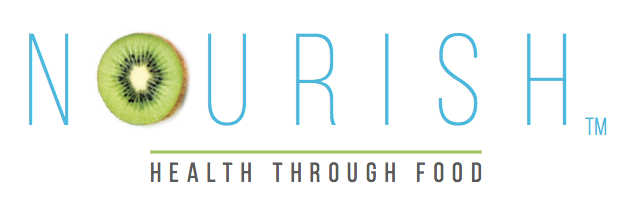 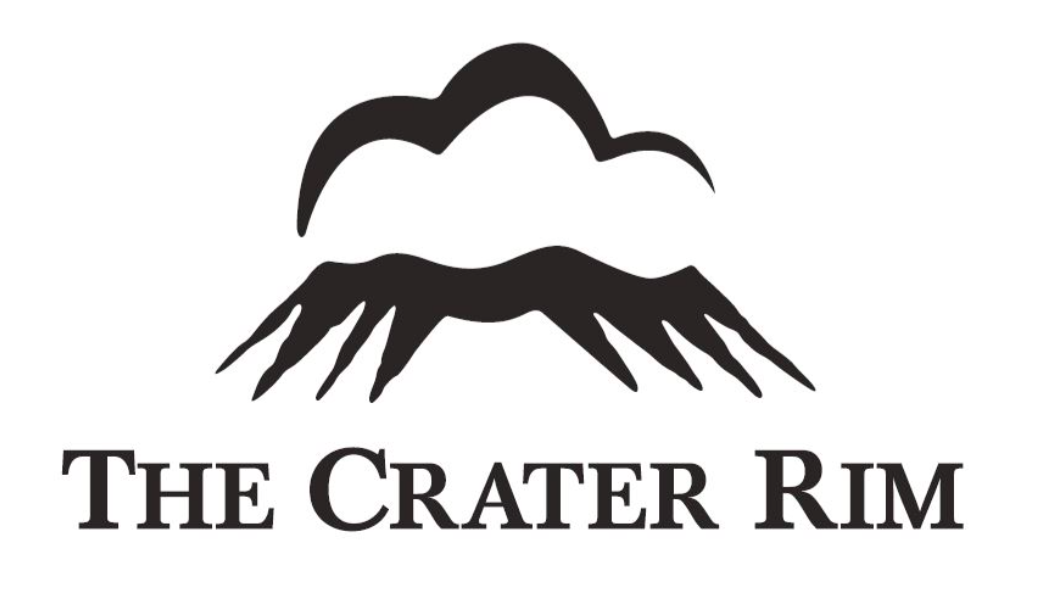 LENTIL & VEGETABLE DAHL served with THE CRATER RIM FROM THE ASHES PINOT GRISSERVES: 4INGREDIENTS1 cup red lentils1 cinnamon stick600ml vegetable stock1 cup pumpkin, chopped into cubes1 cup cauliflower florets1 Tbsp vegetable oil1 large onion, finely chopped1 Tbsp grated ginger2 cloves garlic, crushed2 tsp turmeric2 tsp cumin1 tsp garam marsala½ tsp chilli flakes2 large handfuls spinachCOOKING DIRECTIONSPlace lentils, cinnamon, stock and vegetables into a crockpot.Heat oil in a pan and fry onion, garlic and ginger for two minutes.  Add spices and chilli flakes and fry for another minute, mixing spices well through other ingredients.  Add to crockpot.Set crockpot on high for two hours.Remove cinnamon stick and add spinach – cook for further 30minutes.Serve dahl in bowls topped with natural yoghurt and coriander with pappadums on the side.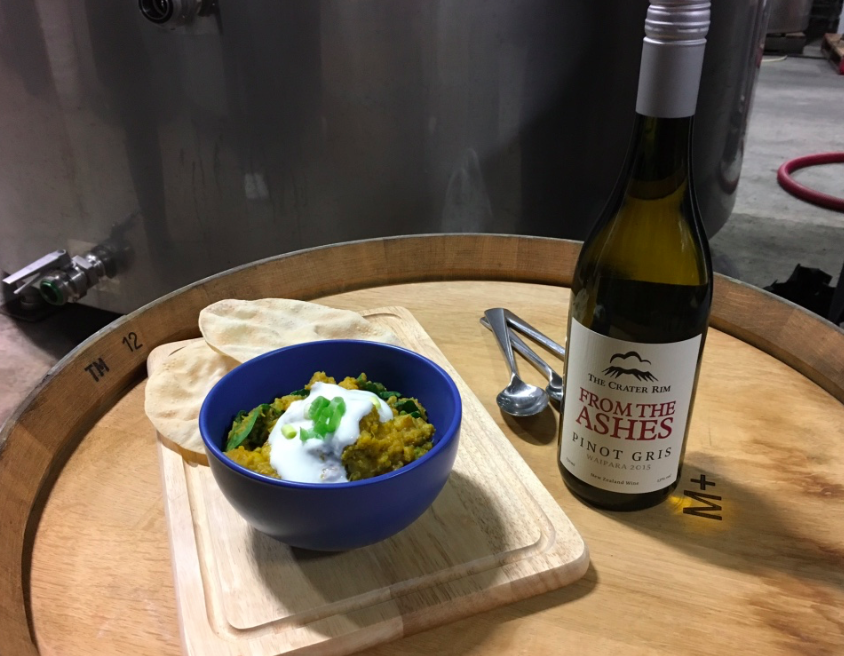 